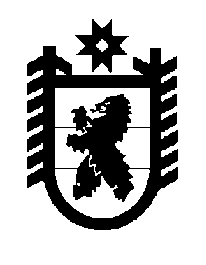 Российская Федерация Республика Карелия    ПРАВИТЕЛЬСТВО РЕСПУБЛИКИ КАРЕЛИЯРАСПОРЯЖЕНИЕ                                от  19 августа 2014 года № 510р-Пг. Петрозаводск Одобрить и подписать Соглашение между Правительством Республики Карелия и открытым акционерным обществом «Кондопожский комбинат хлебопродуктов» о сотрудничестве в целях реализации проекта «Модернизация и реконструкция открытого акционерного общества «Кондопожский комбинат хлебопродуктов» на территории Кондопожского района Республики Карелия.           ГлаваРеспублики  Карелия                                                             А.П. Худилайнен